Возможности сервиса«Nav-IN» - это    навигатор внутри помещений и информационный сервис по объектам карты. Встроенная поисковая система поддерживает поиск по любому заданному атрибуту объекта. 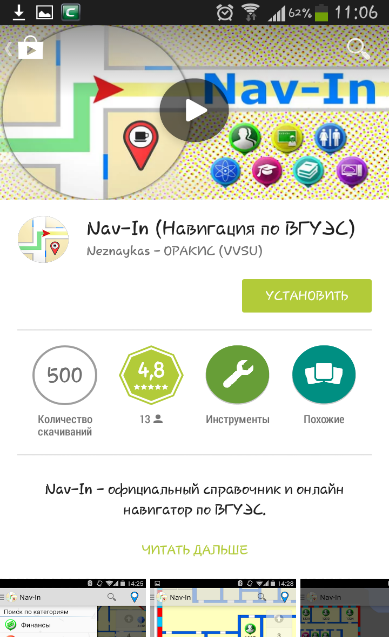 Сервис позволяет находить объекты на карте, строить между ними маршруты, отслеживать свое местоположение в здании, выводить справочную информацию различных уровней вложенности по интересующим объектам.Для ВГУЭС в сервис интегрированы следующие системы электронного кампуса университета:Система навигации и WiFi-геопозицонирования по кампусуСправочник сотрудниковТелефонный справочникУчебное расписание преподавателейПользователи могут найти информацию по любому преподавателю, просмотреть его персональную страницу с фотографией и контактными данными; ознакомиться с расписанием проводимых им занятий. 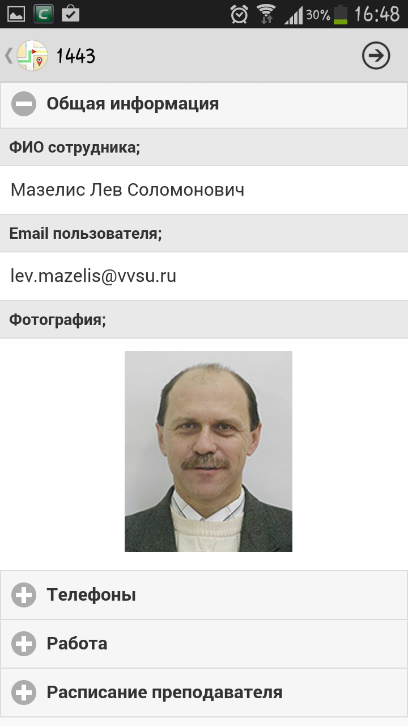 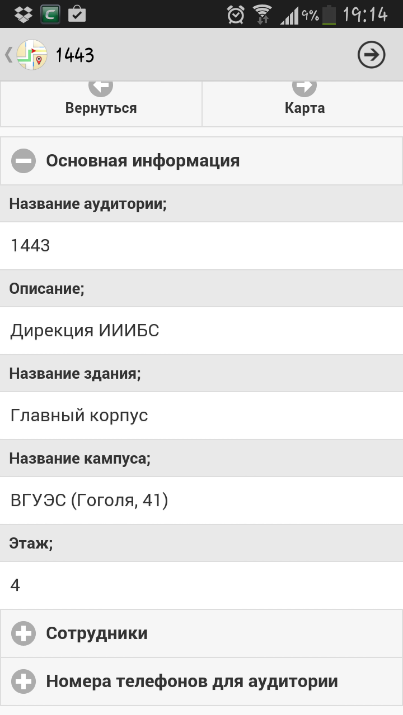 Кому пригодится этот сервис? Любому посетителю кампуса. Во ВГУЭС им пользуются и преподаватели, и абитуриенты, но основная аудитория – студенты. Только за период 31 августа/1 сентября 2014г. приложением воспользовались 144 пользователя, скачали с PlayMarket - 69 пользователей. Метрические данные: где взять картуЗа основу геосправочника может быть взят любой план, вплоть до эвакуационных или дизайнерских. Для ВГУЭС используется растровое изображение и векторный слой с объектами из ГИС-системы.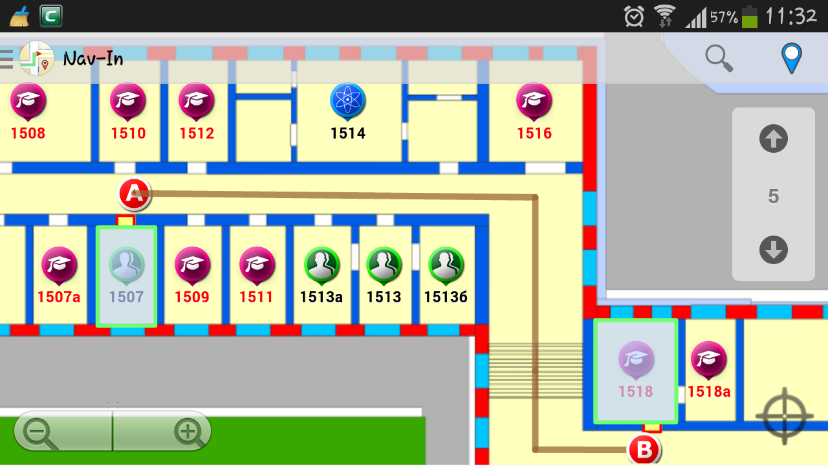 Атрибутивные данные: интеграция справочниковСистема гибко интегрируется с информационными сервисами кампуса, импорт данных из них в систему автоматизирован. Справочники также могут быть заведены вручную через веб-сервис.   Wi-Fi позиционированиеВ мобильной версии сервиса доступна опция позиционирования на карте здания по беспроводным сетям. Позиционирование и навигация осуществляется в режиме реального времени, при движении по кампусу.Хочу протестировать! Где скачать?Веб-сервис проекта «Nav-In» - http://maps.vvsu.ru, мобильная версия под Android доступна на Google Play.